Ո Ր Ո Շ ՈՒ Մ    15 օգոստոսի  2019 թվականի   N 1089 -Ա ՍԵՓԱԿԱՆՈՒԹՅԱՆ ԻՐԱՎՈՒՆՔՈՎ ԳԱՌՆԻԿ ԽԱՉԱՏՐՅԱՆԻՆ ԵՎ ՄԱՐԻԵՏԱ ՄՆԱՑԱԿԱՆՅԱՆԻՆ ՊԱՏԿԱՆՈՂ, ՀԱՄԱՅՆՔԻ ԿԱՊԱՆ ՔԱՂԱՔԻ ՀԱԼԻՁՈՐ ԹԱՂԱՄԱՍԻ 11 ՇԵՆՔԻ 24, 24/1 ԵՎ 24/2  ԲՆԱԿԱՐԱՆՆԵՐԻ ՄԻԱՎՈՐՄԱՆ ԱՐԴՅՈՒՆՔՈՒՄ ԱՌԱՋԱՑԱԾ ՆՈՐ ԳՈՒՅՔԱՅԻՆ ՄԻԱՎՈՐԻՆ ՀԱՍՑԵ ՏՐԱՄԱԴՐԵԼՈՒ ՄԱՍԻՆ Ղեկավարվելով «Տեղական ինքնակառավարման մասին» Հայաստանի Հանրապետության օրենքի 35-րդ հոդվածի 1-ին մասի 22) կետով, Հայաստանի Հանրապետության կառավարության 2005 թվականի դեկտեմբերի 29-ի «Հայաստանի Հանրապետության քաղաքային և գյուղական բնակավայրերում ներբնակավայրային աշխարհագրական օբյեկտների անվանակոչման, անվանափոխման, անշարժ գույքի` ըստ դրա գտնվելու և (կամ) տեղակայման վայրի համարակալման, հասցեավորման ու հասցեների պետական գրանցման կարգը հաստատելու և հասցեների գրանցման լիազոր մարմին սահմանելու մասին» թիվ 2387-Ն որոշումով, հաշվի առնելով Գառնիկ Խաչատրյանի դիմումը. ո ր ո շ ու մ  ե մՍեփականության իրավունքով Գառնիկ Խաչատրյանին և Մարիետա Մնացականյանին պատկանող, համայնքի Կապան քաղաքի Հալիձոր թաղամասի 11 շենքի 24, 24/1, 24/2 բնակարանների  միավորման արդյունքում առաջացած նոր գույքային միավորին տրամադրել հասցե. Սյունիքի մարզ, Կապան համայնք, ք.Կապան,  Հալիձոր թաղամաս 11 շենք, 24/1-2 բնակարան: ՀԱՄԱՅՆՔԻ ՂԵԿԱՎԱՐ                       ԳԵՎՈՐԳ ՓԱՐՍՅԱՆ 2019թ.  օգոստոսի 15
        ք. Կապան
ՀԱՅԱՍՏԱՆԻ ՀԱՆՐԱՊԵՏՈՒԹՅԱՆ ԿԱՊԱՆ ՀԱՄԱՅՆՔԻ ՂԵԿԱՎԱՐ
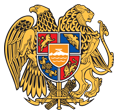 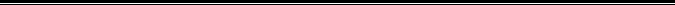 Հայաստանի Հանրապետության Սյունիքի մարզի Կապան համայնք 
ՀՀ, Սյունիքի մարզ, ք. Կապան, +374-285-42036, 060521818, kapan.syuniq@mta.gov.am